Basket avec les Minimes Garçons !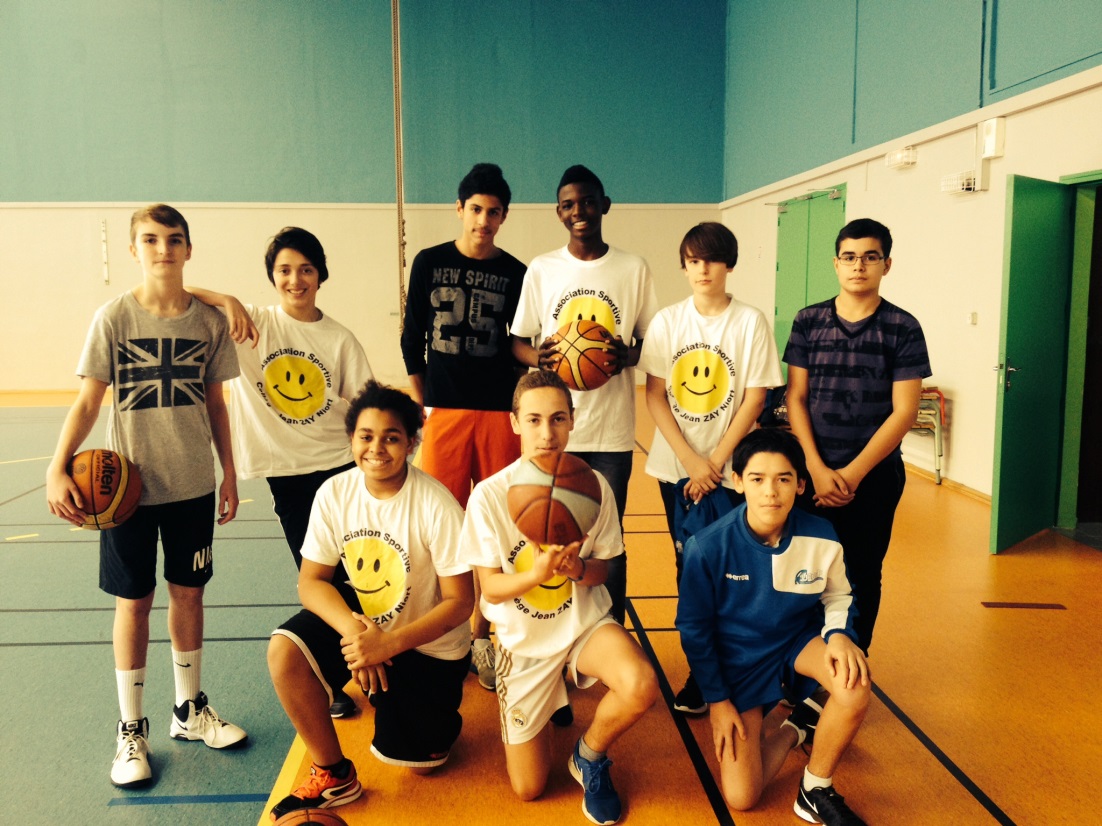 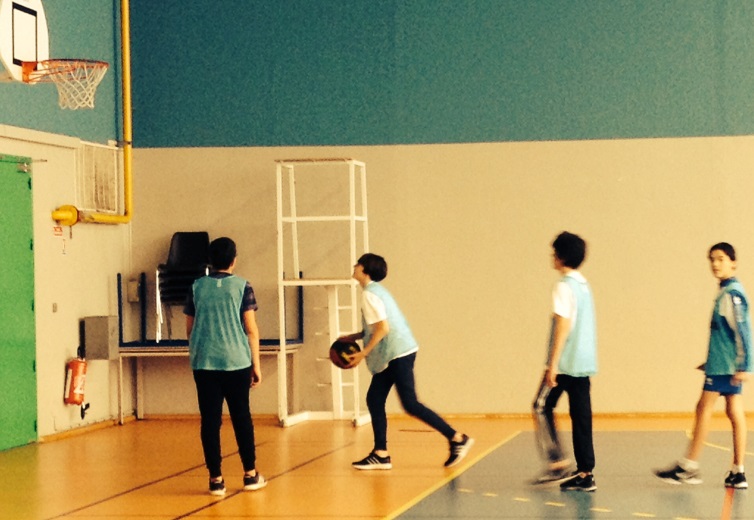 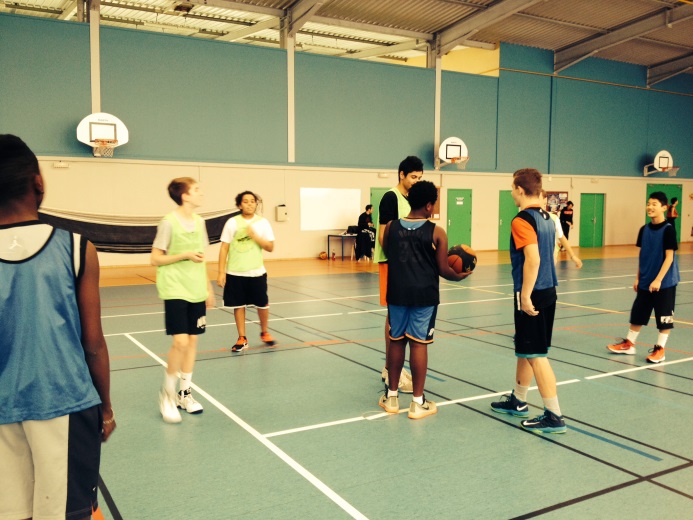 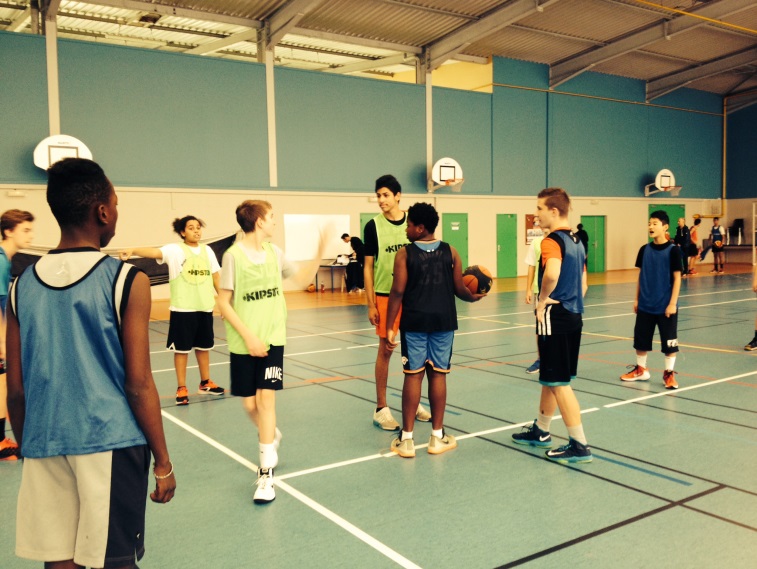 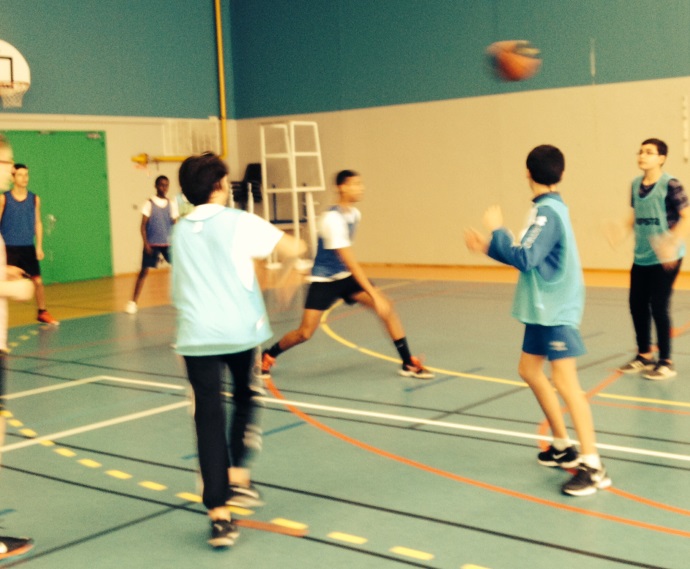 